На вершинах двух сосен сидят два воробья. Высота елок равна 5 м и 7 м. Расстояние между ними равно 12 м. На каком расстоянии от пятиметровой сосны нужно положить горстку корма для этих воробьёв, чтобы они находились в равных условиях, если мы знаем, что скорость полёта у птиц одинаковая?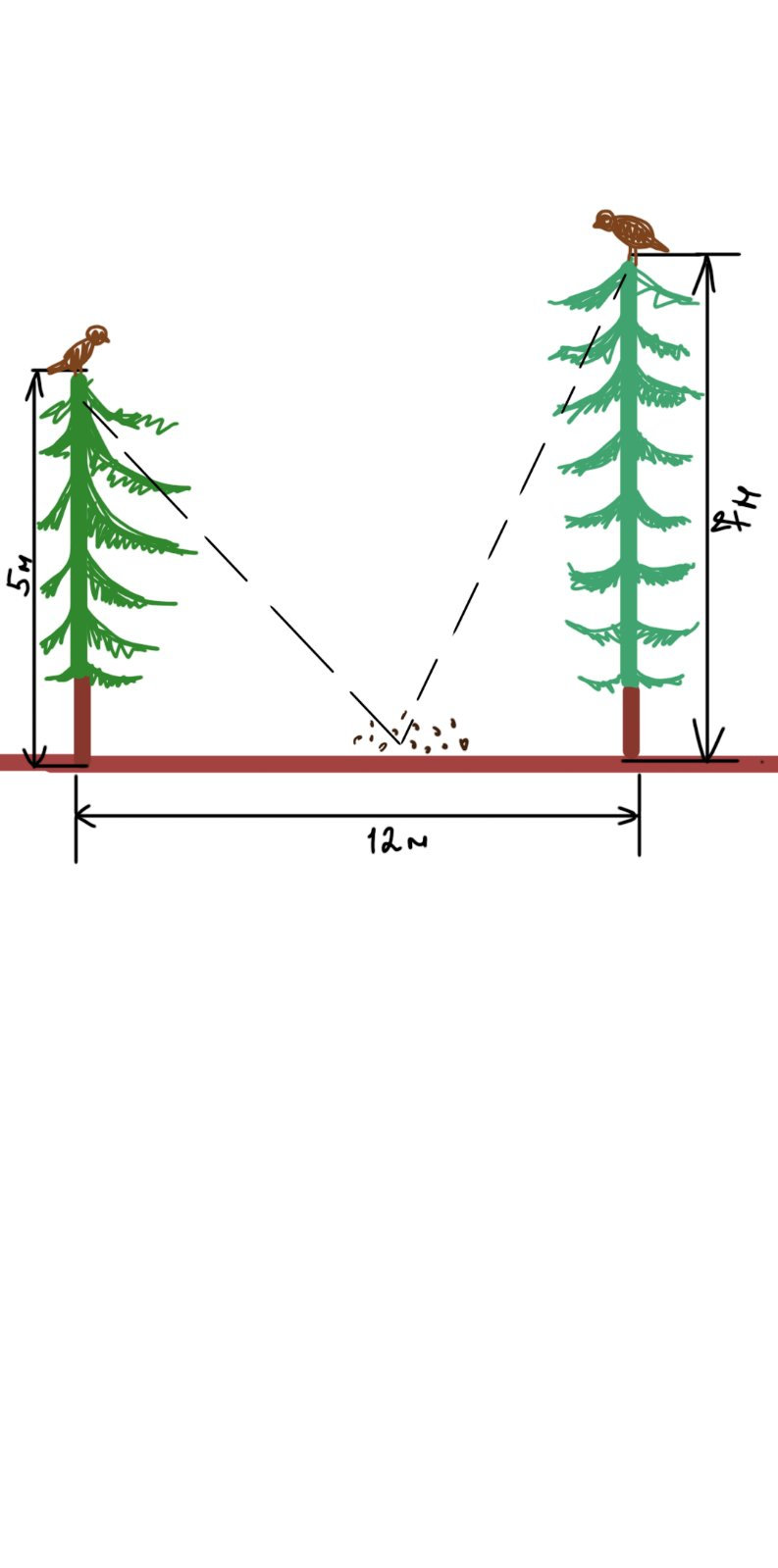                                               Решение:                                                                                                     Дано: Данная задача решается по теореме Пифагора, т.к. сосны, параллельные земле,         1 сосна- AD= 5м образуют прямоугольные треугольники.                                                                            2 сосна- СH= 7м          Пусть х м от первой елки до сыра:                                            Расстояние между соснами-DH= 12 х² +25 = (12-х)² + 49   (с² = а² + в²)                                                                             Точка E-горстка корма х² +25 = 144 – 24 х + х² + 49                                                                                                         Найти: DE-?25 = 144 – 24х +4924х = 144+49-2524х = 168х = 7Ответ: 7 метров